 Název programu: Zvýšení akceschopnosti jednotek JPO II a JPO III – 20RRD12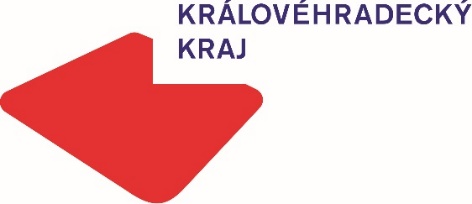  Název projektu:   Zvýšení akceschopnosti SDH Horní Olešnice,                                  JPO V - řidičské oprávnění skupiny CCílem projektu je zvýšit akceschopnost dobrovolných hasičů - členů výjezdové jednotky. Díky projektu se zvýší počet osob s řidičským oprávněním skupiny C, které je potřebné pro řízení hasičské cisterny RTH 706 (požáry, doprava vody, likvidace povodní). Místní JPO V nemá dostatek zkušeností s obsluhou CAS, cisternové vozidlo je v majetku obce Horní Olešnice od 09/2018 (darována obcí Rudník - nové vozidlo TATRA). Mladší členové výjezdové jednotky neabsolvovali povinnou vojenskou službu (zrušena zákonem) a neměli možnost získat řidičské oprávnění skupiny C pro řízení nákladních vozidel. Vyšší počet aktivních řidičů JPO V zvýší akceschopnost celé jednotky, zastupitelnost členů při řešení mimořádných událostí (technická pomoc, povodně, větrné kalamity, atd.)Získaná dotace činí 10 000 Kč.		
Realizováno za finanční podpory Královéhradeckého kraje 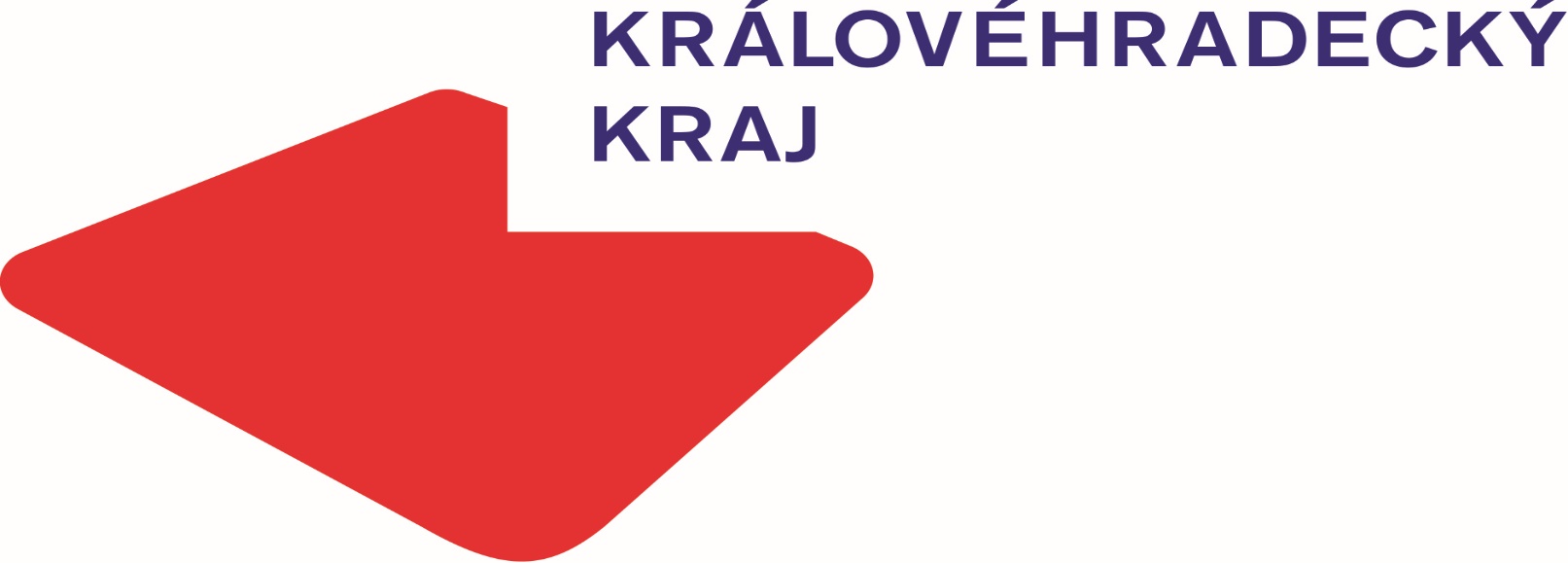 